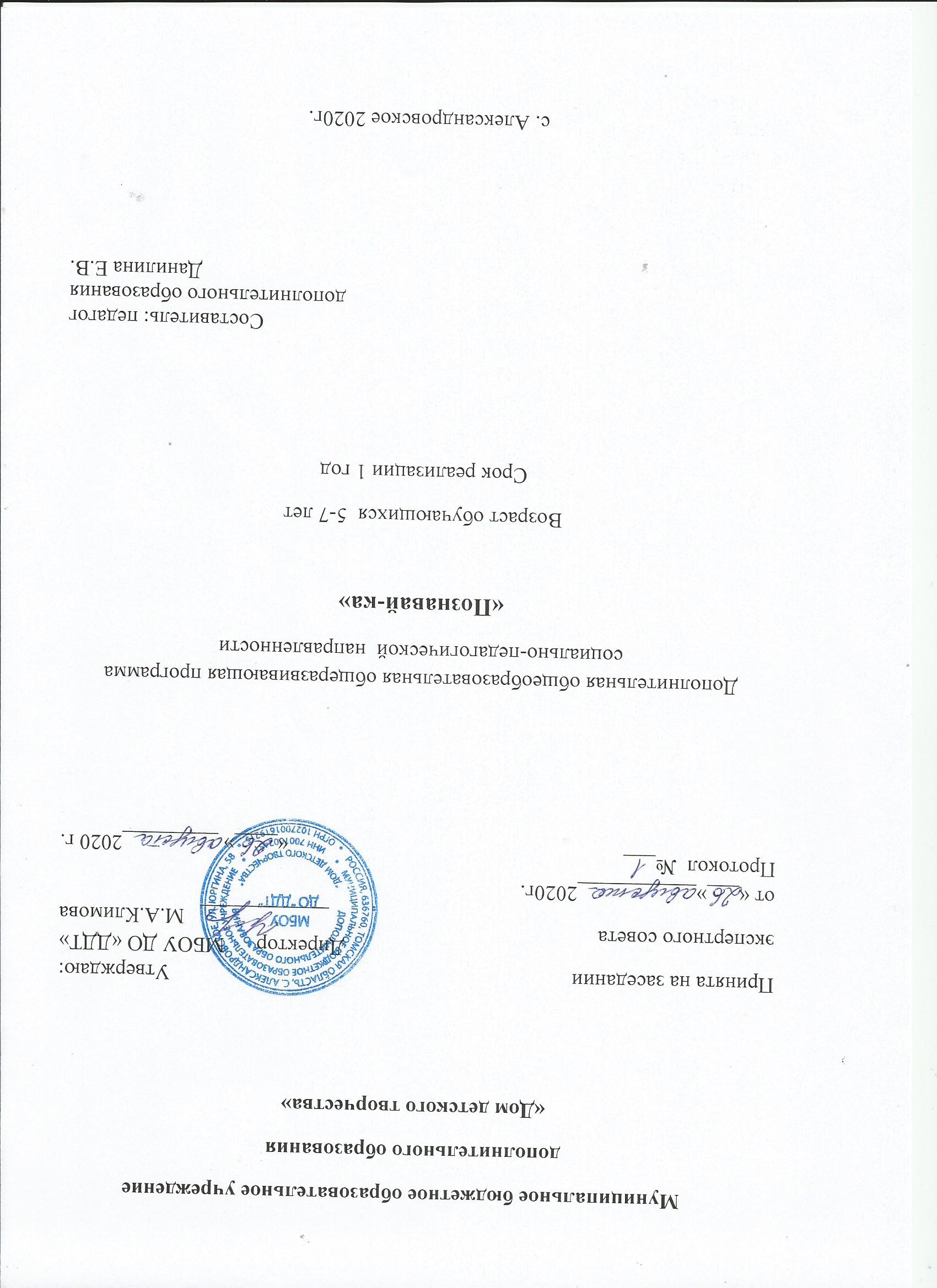 ПОЯСНИТЕЛЬНАЯ ЗАПИСКАПодготовка к школьному обучению имеет место в дошкольном образование так, как приобретенная в дошкольном учреждении база знаний умений и навыков облегчает адаптацию каждого ребенка в школе. Однако, как показывает практика, ребенок может не проявлять тот же результат в учебной деятельности, который он проявлял в детском саду. Хоть школьные программы и учитывают переход ведущего вида деятельности ребенка из дошкольного возраста к школьному, но ребенку бывает сложно приспособиться к новому ритму формирования знаний умений и навыков.Актуальность программы обусловлена тем, что на протяжении ее реализации происходит познавательное, речевое, социально –коммуникативное, художественно – эстетическое развитие детей не через задания учебного характера, а в форме игровой деятельности. Ведь именно игра помогает дошкольникам почувствовать в знакомой и интересной ситуации, когда материал легко и быстро усваивается. Главной особенностью программы является комфортный переход от ведущей «игровой деятельности» к новой «учебной деятельности» для дошкольника. Программа поделена на занятия с младшей группой (5 лет) и старшей группой (6-7 лет).  Занятия данной программы ориентированы на групповую форму работы, которая предполагает развивающее воздействие не только со стороны педагога на каждого ребёнка, посещающего занятие, но и внутри группы при взаимодействии обучающихся. Принципы лежащие в основе программы:1. Принцип развивающего обучения. Данная программа направлена на обучение дошкольников выполнять основные операции: анализ, сопоставление и объединение по сходным признакам, обобщение и установление разных видов логических связей, что составляет основу для рассуждений и умозаключений.2. Принцип постепенности. Плавный переход от простых знаний, операций, умений к более сложным.3. Принцип учета возрастных и индивидуальных особенностей ребенка. Содержание программы построено с учетом развития основных особенностей умственного развития детей, индивидуального подхода к учащимся.4. Принцип доступности. Использование в заданиях максимально разнообразного материала, относящегося к разным областям знаний.5. Деятельностный принцип. Занятия проходят на взаимоотношениях сотрудничества, взаимопомощи, которые облегчают усвоение новых мыслительных операций и интеллектуальных действий, способствует речевому развитию, формирование положительной мотивации к познавательной деятельности. При выполнении заданий, контролируется и оценивается правильность их выполнения, оказывается поддержка и стимулируется активность ребенка.6. Принцип наглядности (наличие и разнообразие дидактических материалов).Цель программы: разностороннее развития дошкольника для успешной адаптации к школьному обучению.Задачи:           Обучающие:- углубить и расширить знания обучающихся об окружающем мире и о своём месте в этом мире;-научить рассуждать и высказывать свои мысли;- формировать умение доводить действия до логической завершенности;Развивающие:Развивать:- пространственную ориентацию;- логического мышления, памяти;- коммуникативные и социальные способности;- психологические предпосылки овладения учебной деятельностью - творческую и познавательную активность;Воспитательные:Воспитывать:- культуру эмоциональных проявлений;- нравственно – эмоциональную отзывчивость.- навыки коллективного взаимодействия.Срок реализации программы - 1 год. Программа рассчитана на детей 5-7 лет.Критерием эффективности реализации данной программы может служить:- развитие мышления, внимания, памяти, сообразительности;- развитие способности к длительному сосредоточению;- умение работать индивидуально и коллективно;- культура эмоциональных проявлений;- навыки коллективного взаимодействия;- развитие устойчивости внимания и наблюдательности.УЧЕБНО – ТЕМАТИЧЕСКИЙ ПЛАН ДЛЯ МЛАДШЕЙ ГРУППЫ (5 ЛЕТ)СОДЕРЖАНИЕ ПРОГРАММЫ1.Тема. Вводное занятие. Знакомство с детьми. Правила поведения в кабинете. Инструктаж по ТБ.Совместная  работа: плакат «Мы - друзья!». Игры: «Встаньте те, у кого…», «Девочки –мальчики», «Жили – были», «Здравствуйте», «Доброе животное», «Покажи свое настроение», «Куда спряталось?»Дидактическая игра «Цветок желаний», «Куда ушли картинки?».Просмотр видеофильма «Дружба».Раздел «Интересное вокруг нас»Тема «Природа, которую видим»Изучение времен года, их признаки изменения, отличительные признаки каждого времени года.Беседа: «Наш день», «Жаркое лето», «Что готовит нам зима?».Игра: «Режим дня», «Цветочки», «Какие бывают елочки», «Чем одарит нас?», «Четвертый лишний», «Мартышки», «Воздух, земля, вода», «Домашние животные», «Какого растения не стало?».Игры – путешествия: «Экспедиция в Африку», «Холодный привет», «Родные края», «В зеленом лесу», «В гостях у рыбки», «Птичье гнездо», «Домашние животные», «Кто появился первый?».Игровое упражнение: «Дорисуй, чего не хватает», «Деревья наших лесов», «Рыбалка», «Червячки», «Что здесь лишнее?».Индвидидуальная работа: «Вкусный огород», «Полезные ягоды», « Зачем нам ветер?».Сказки: Н. Сладков «Осень на пороге», Русская народная сказка «Снегурочка», «Замечательная пора».Дидактические игры: «Человек и природа», «Назови растение с нужным звуком», «Соберем рюкзак в поход», «Путаница», «Братья наши меньшие», «Какие животные спряталась на картинке?», «Чей силуэт?», «Собери семью», «Подскажи словечко»,  «Один- много», «Съедобное –несъедобное», «Назови три предмета», «Полезные –неполезные».Тема «Общение с природой»Беседа: «Как человек подружился с природой?», «Любимая профессия», «Правило поведения в общественных транспортах».Игры на классификацию: «Вершки корешки», «Волшебный поезд», «Чей след?», «Звери в нашем лесу».Видеоролики: «Собираемся в поход», «Берегите природу», «Покажи домашнее животное», «Львенок и Черепаха», «Обитатели пустыни», «Круговорот воды в природе».Сюжетно –ролевые игры: «Дом семья», «Детский сад», «Школа», «Больница», «Зоопарк», «Магазин».Дидактические игры: «Узнай и назови», «Береги природу», «Цепочка», «Кто где живет?», «Летает, плавает, бегает», «Что это такое?», «Узнай птицу по силуэту», «Чья тень?», «Снег кружиться», «Когда это бывает?», «Узнай и назови», «Да,нет».Совместная работа :«Правила поведения на природе» .Раздел «Веселая азбука»Тема «Буквы – друзья»Изучение алфавита. Определение при письме звука буквой. Элементы буквы. Чтение слогов, слов. Составление рассказа по картинкам. Определение гласности или согласности звука, твердости или мягкости.Игры: «Картинка», «Соедини стрелками», «Найди звук в слове», «Чьи слова?»Игровые упражнения: «Лабиринт», «Готовим ручки к письму», «Расскажи сказку по иллюстрациям», «Растерянные буквы», «Чудесный мешочек», «Досказалка», «Угадай, чей голос», «Один –много», «Какая бывает погода?», «Вставь пропущенную букву», «Буква потерялась», «Украденное слово», «Звук-буква», «Повторялкаи», «Обезьянки».Считалки «Раз, два, три, четыре, пять…», «Раз, два, раз, два, вот березка…», «Начинается считалка, на берегу сидела галка…», «Черепаха хвост поджала и на берег побежала…», «Ехала белка на тележке…», «Шла кукушка мимо сети…».Семантические игры: «Слово –неприятель», «Сравни», «Федот, да не тот», «Я вижу не…, а наоборот», «Копилки-спорщицы», «Третий (четвертый, пятый) - лишний», «Верно - неверно», «Упрямые слова», «Незнайка», «Дразнилки», «Недоумение», «Речевая маска», «Веселая грамматика», «Как сказать?», «Семья слов», «Чужое слово»Тема «Любимые сказки»Игра – инсценировка: «Что случилось, приключилось?», «Колобок».Видеофрагменты: Мультфильм «Котенок по имени Гав», В. Бажов «Серебряное копытце»Русские народные игры: «Кошки – мышки», «У медведя во бору», «Гуси», «Горелки», «Аленушка и Иванушка».Игры на развитие связной речи: «Где начало рассказа?», «Какая картинка не нужна?», «Поиск пропавших деталей», «Исправь ошибку», «Как ты узнал?», «Чего на свете не бывает», «Отгадай-ка».Ситуативная игра: «Посиделки –повязалки».Рассказы: «Речь бывает разная», «Алфавит».Игровые упражнения: «Буквы учатся летать», «Найди предметы», «Найди букву», «Найди различия», «Соедини линии», «Найди пару», «Закрась участки», «Скажи название», «Половинка».Загадки Игры на развитие фонематического слуха: «Красный белый», «Где звук?», «Испорченный телефон», «Кто больше?», «Назови слова правильно», «Какой звук пропал?», «Лишние слова», «Кто больше придумает?», «Кто что услышит», «Живые слова», «Измени звук», «Найди братца, «Назови слова», «Повтори», «Поиграем в сказку», «Похоже –непохоже», «Поймай звук», «Кто найдёт двадцать предметов, названия которых содержат звук С», «Замкни цепочку», «Каждому звуку свою комнату», «Из слогов  - предложение», «Испорченный телефон»Раздел «Калькуляторы»Тема «Цифры – друзья»Математические игры -раскраски: «Тыковка», «Поезд», «Нарисуй по цифрам», «Большая цифра», «Замок», «Снеговик, «Цифры до 10».Рассказ «Откуда цифры появились», «Фигуры вокруг нас», «Знаки-забияки»Беседа «Человек и цифры», «Фигура», «Тик-так».Дидактические игры: «Подбери фигуру», «Подбери игрушку», «Назови и сосчитай», «Назови свой автобус», «Хватит ли?», «Собери фигуру», «На птицефабрике», «Вчера, сегодня, завтра», «Встань на место», «Части суток», «Самое маленькое число», «Самое большое число».Математические загадкиНастольные игрыИгры на запоминание цифр: «Найди пару», «Нарисуй по памяти», «Цифра рассыпалась», «Что перепуталось», «Найди сестричку», «Где ошибка?».Математические стихиМатематические сказки: «Лесная история», «Про ноль и один», «Сказка о двух оценках».Упражнения на логику: «Подбираем узор», «Продолжаем цепочку», «Сначала и потом», «Исключаем лишнее», «Логические ряды», «Круги Эйлера», «Найди пару», «Изменение, отражение», «Развертки», «Цепочки», «Общее - частное», «Мой любимы	 фрукт», «Летает - не летает», «Ладошки», «Муха», «Наблюдательность», «Самый внимательный», «Разведчик», «Родовидовые отношения», «Глагольные ассоциации», «Хитрые вопросы».Тема «Хитрые задачки»Составление задач по рисунку.Игры на внимание: «Вспомни как было», «Что с чем поменяли местами», «Чего не стало», «Что прибавилось», «Запомни, назови, положи», «Подбери недостающую деталь», «Отгадай предмет по звуку», «Тихо-громко», «Это кто?», «Кто позвал?».Нестандартные задания: «Про лягушек», «Про рыбок», «Продолжи ряд», «Карандаши», «Кубик в кубе», «Зеркало», «Арифметика с грамматикой»Задачи на закономерность: «Последовательность», «Фигурный ряд», «Кубики».Головоломки из спичекЧисловые ребусыСловесные игры: «Концовки», «Чересчур», «Объяснялки», «Чем похожи?».Игры на внимание: «Вспомни как было», «Что с чем поменяли местами», «Чего не стало», «Что прибавилось», «Запомни, назови, положи», «Подбери недостающую деталь», «Отгадай предмет по звуку», «Тихо-громко», «Это кто?», «Кто позвал?».Игра на развитие памяти: «Запомни и запиши цифры», «Повтори за мной действия», «Чем отличаются», «Запомни пары», «Запомни назови», «Постучи как я», «Запомни слова».Раздел «В гостях у…»Тема «Домик художника»Игры : « Портрет заговорил», «Угадай настроение», «Найди недостаток в портрете», «Художники – реставраторы».Упражнения на цвет: «Запоминаем цвета», «Различаем цвета», «Цвета предметов», «Цвета фигур», «Хроматические и ахроматические цвета», «Цветовой круг и оттенки», «Разноцветный сарафан».Игры на воображение: «Три цвета», «На что похожи наши ладошки», «Пятнышки краски», «Волшебная ниточка», «Неоконченный рисунок», «Волшебники», «Волшебная мозаика», «Поможем художнику», «Чудесный лес», «Перевертыши», «Сказочные животные», «Отгадай, что я задумал», «Рисуем вместе», «Волшебное дерево», «Восковая скульптура», «Живая картина», «На что похож круг?».Упражнения: «Точки», «Превращение клякс».Дидактические игры: «Составь натюрморт», «Найди ошибку», «Живая картина», «Волшебные цвета», «Семейный портрет», «Времена года», «Объясни, почему так названа картина», «Веселые краски», «Гусенички», «Клубочки», «Матрешкин сарафан», «Тарелки на столе», «Овальные предметы», «Расписные лошадки», «Теплая картина», «Морское дно», «Собери пейзаж», «Воздушные шары», «Подбери по цвету», «Назови цвет», «Радуга».Беседы на тему: «Жанры», «Искусство внутри нас», «Появилось же занятие…».Проблемная ситуация «Дружба красок»Игра– исследование «Волшебный цвет»Нетрадиционное рисование (по тени, солью, мыльными пузырями и т.д)Творческие задания:нарисуй «теплый» натюрморт; расскажи, что бывает оранжевым (розовым, красным, желтым); раскрась одежду в теплые цвета.Творческие работы: гравюра «Подарок»;рисунок «Мой друг» (портрет), «Герои 45» (батальный жанр), «Моя любимая сказка», «Осень пришла», «Звери зимой», «Весеннее солнце», «Мое лето»; «Звери холода», «Растения Африки»; «Новогодняя открытка».коллективная работа «Интересный зоопарк», «Родная природа»; «Наши праздники», «Осенний лес», «Зима в деревне».роспись изделия «Блюдце», «Дымковская игрушка», «Городецкая роспись»;сюжетная композиция «Два жадных медвежонка», «Где обедал воробей?»;совместная работа «Показ мод» (декорирование по шаблонам); «Сказочный город».Тема «Домик мастера»Дидактические игры с пластилином: «Разноцветный мяч», «Волшебные шарики», «Отпечатки», «Пластилиновые буквы», «Конфеты для кукол», «Чьи следы?», «Раскрась картину», «Вкусное яблоко», «Украсим пирог», «Необычные предметы», «Чего не хватает», «Змейка», «Черепаха».Дидактические игры на творческое воображение: «Превращения», «Дети на прогулке», «Скульптор и глина», «Найди эмоцию», «Опиши соседа».Упражнение на развитие воображения: «Ожившая фигурка», «Несуществующие животные», «Волшебные превращения», «Поможем скульптору», «его на свете не бывает», «Машина времени», «На что похожи облака?».Конструирование по словесной установке
Конструирование по замыслуЛепка по замыслуТворческие работы:изделие из пластилина «Птицы прилетели»;совместная работа «Розовый сад»;аппликация «Золотая яблоня», «Сделаем узор из цветов».изделие из бумаги «Кошечка»коллективная работа «Пластилиновая чаша» Раздел «Отдыхай-ка»Тема «Прыг-скок»Релаксационные упражнения: «Сосулька», «Шишки», «Холодно — жарко», «Шалтай-Болтай», «Сорви яблоко», «Каждый спит», «Солнышко и тучка», «Винт», «Кулачки», «Мороженое».Упражнения для снятия напряжения с мышц лица: «Улыбка», «Солнечный зайчик», «Пчелка», «Качели», «Варвара», «Лягушонок».Игры на релаксацию : «Часики», «Согреем бабочку», «Зайчик и собака», «Лиса», «Птичка», «Пальчики».Упражнения для снятия глазного напряженияУпражнения для утомнённых глазНастольные игрыВидеоклипы с физкультминуткамиСоздание творческих работТема « Театр развлечений»Сюжетно – ролевые игры: «Гости», «День рождение», «Волшебники», «Пограничники».Игры с куклами: «Губки», «Веер».Сказочные задачи: «Спаслание», «Лиса и тетерев», «Сказка без конца».Театрализованные игры: «Веселый Старичок-Лесовичок», «Имитация движений», «Немой диалог», «Загадки без слов», «Поиграем – угадаем», «Зеркало», «Телефон», «Пантомима». Игра на пальцах Разыгрывание стихотворенийИгры с воображаемым объектомИгры на развитие выразительности и воображения: «Лисичка подслушивает», «Кузнечик», «Новая кукла», «После дождя», «Отгадай кто мы», «Кто я».Ролевая гимнастика у зеркалаИгры – ЭтюдыИгры – стихи Игры на воображенияИгры на развитие пластической выразительностиИгры на развитие выразительной мимики.11.Тема « Итоговое занятие» Выставка итоговых работ. Совместная итоговая письменная и устная работа.УЧЕБНО – ТЕМАТИЧЕСКИЙ ПЛАН ДЛЯ СТАРШЕЙ ГРУППЫ (6-7 ЛЕТ)СОДЕРЖАНИЕ ПРОГРАММЫ1.Тема. Вводное занятие. Знакомство с детьми. Правила поведения в кабинете. Инструктаж по ТБ.Коллективная работа: плакат «Это –мы!». Игры: «Встаньте те, у кого…», «Девочки –мальчики», «Жили – были», «Здравствуйте», «Какое что бывает?», «Кто кем (чем) будет», «Доброе животное», «Лавата».Дидактическая игра «Волшебной цветок»Просмотр видеофильма «Дружба».Раздел «Школа Мальвины»Тема «Мир слов»Изучение букв от А до Я. Запись букв, чтение букв, слогов и слов. Составление предложения по картинкам. Запись предложения схематично. Деление схематично слов на слоги, выделение ударного слога. Определение гласности и согласности звука, мягкости и твердости.Дидактические игры: «Чья тень?», «Найди игрушку», «Помоги Петрушке попасть в цирк», «Герои сказок», «Будем мы трудиться», «Найди пару», «Угадай, чего не стало?», «Ассоциации», «Узнай сказочных героев», «Расскажи сказку по героям», «Разукрась героя сказки», «Слово к картинке», «Слова запутались», «Уберем лишнее».Сюжетно –ролевые игры: «Дом семья», «Детский сад», «Школа», «Больница», «Зоопарк», «Магазин».Литературные произведения: В. Бажов «Серебренное копыце», А. Волоков «Волшебник Изумрудного города», Сказки народов мира, Г. Б Остер «Котенок по имени Гав», Андерсен Ганс Христиан «Дюймовочка», Перро Шарль «Красная шапочка», Толстой Лев «Девочка и грибы», Бианки Виталий «Как муравьишко домой спешил», Барто Агния «Помощница и другие стихотворения».Считалки «Раз, два, три, четыре, пять…», «Раз, два, раз, два, вот березка…», «Начинается считалка, на берегу сидела галка…», «Черепаха хвост поджала и на берег побежала…», «Ехала белка на тележке…», «Шла кукушка мимо сети…».Семантические игры: «Слово –неприятель», «Сравни», «Федот, да не тот», «Я вижу не…, а наоборот», «Копилки-спорщицы», «Третий (четвертый, пятый) - лишний», «Верно - неверно», «Упрямые слова», «Незнайка», «Дразнилки», «Недоумение», «Речевая маска», «Веселая грамматика», «Как сказать?», «Семья слов», «Чужое слово»Игры на развитие фонематического слуха: «Красный белый», «Где звук?», «Испорченный телефон», «Кто больше?», «Назови слова правильно», «Какой звук пропал?», «Лишние слова», «Кто больше придумает?», «Кто что услышит», «Живые слова», «Измени звук», «Найди братца, «Назови слова», «Повтори», «Поиграем в сказку», «Похоже –непохоже», «Поймай звук», «Кто найдёт двадцать предметов, названия которых содержат звук С», «Замкни цепочку», «Каждому звуку свою комнату», «Из слогов  - предложение», «Испорченный телефон»Игры на развитие лексической стороны речи: «Собери пять», «Кто как голос подаёт», «Четвёртый лишний», «Верно ли это?», «Найди лишнее слово», «Составь фразу», «Зачем нам эти вещи», «Наоборот», «Скажи по-другому», «Кто больше знает», «Назови три предмета».Игры на развитие грамматического строя: «Размытое письмо», «Живые слова», «Доскажи словечко», «Напишем кукле письмо», «Кого я вижу, что я вижу», «Прятки», «Один и много», «Объясните, почему…», «Добавь слова»,«Распутай слова».Упражнения на направление движения руки: «Попади капелькой на  цветок», «Попади капелькой в лужу», «Попади в цель», «Посади парашютистов на землю», «Нарисуй  круги», «Нарисуй квадраты», «Нарисуй треугольники», «Нарисуй цветок»                     	Ситуативная игра: «Посиделки –повязалки».Рассказы: «Речь бывает разная», «Алфавит».Игровые упражнения: «Буквы учатся летать», «Найди предметы», «Найди букву», «Найди различия», «Соедини линии», «Найди пару», «Закрась участки», «Скажи название», «Половинка».Тема «Мир чисел»Обучение цифрам, порядковому счету. Математические игры -раскраски: «Китаянка с зонтом», «Попугайчик», «Реши примеры», «Котята», «Лес», «Львенок», «Найди 10 отличии», «Найди пары», Разный клоун», «Соедини линиями», «Фрагменты», «Прилет бабочки», «Раскрась по цифрам», «Улов», «Соедини точками», «Укажи путь», «Отметь лишнее», «Кто спит на крыше дома?».Работа с раздаточным материалом: карточки с цифрами, математические картинки, домино.Работа в математической прописи: «Я считаю до десяти».Дидактические игры: «Сложи в корзинку», «Назови одним словом», «Подбери по величине», «Найди лишнюю фигуру», «Подбери подходящее», «Раздели фигуры», «Раздели на группы», «Посмотри и разложи», «Второй ряд», «Помоги фигурам выбраться из леса», «Наш день», «Неделя стройся», «Живые числа», «Длинный –короткий», «Дальше – ближе», «Верно. Неверно», «Цифры заблудились», «Посчитай на ощупь».Математические упражнения: «Примеры до 10», «Найди цифры», «Фрукты», «Овощи», «Найди числа», «Сложение и вычитание», «Деньги любят счет», «Учим числа».Логические задачи: «Четвёртый лишний», «Друзья», «Найди закономерность», «Сосчитай попугаев», «Арифметический ребус»,Нестандартные задания: «Про лягушек», «Про рыбок», «Продолжи ряд», «Карандаши», «Кубик в кубе», «Зеркало», «Арифметика с грамматикой»Задачи на закономерность: «Последовательность», «Фигурный ряд», «Кубики».Головоломки из спичекЧисловые ребусыСловесные игры: «Концовки», «Чересчур», «Объяснялки», «Чем похожи?».Игра на развитие памяти: «Запомни и запиши цифры», «Повтори за мной действия», «Чем отличаются», «Запомни пары», «Запомни назови», «Постучи как я», «Запомни слова».Раздел «Наш сказочный мир»Тема «Сказочная страна»Игры: «Узнай предмет», «Овощи-фрукты», «Снежки», «Замороженные»Дидактические игры: «Один- много», «Съедобное –несъедобное», «Назови три предмета», «Полезные –неполезные», «Узнай и назови», «Береги природу», «Цепочка», «Кто где живет?», «Летает, плавает, бегает», «Что это такое?», «Узнай птицу по силуэту», «Чья тень?», «Снег кружиться», «Когда это бывает?».Дидактические упражнения: «Подбери действие».Игровые упражнения: «Найди 10 предметов», «Зимние забавы».Видеофильмы: «Времена года», «Осень золотая», «Что делают звери осенью?», «Откуда берется снег?», «Как звери зимуют в лесу?», «Пробуждение природы», «Обманчивое солнце», «Вкусное лето».ЗагадкиПословицыСтихотворения: А. Антонова «Осень», Н. Некрасов «Перед дождем»Рассказы:  Л.Н.Толстой «Пришла весна».Проблемные ситуации: «Погодные условия», «Почва».Тема «Природа вокруг нас»Дидактические игры: «Встреча с растением», «Лесной друг», «Отгадайте, что за животное», «Похож –непохож», «Пятый лишний», «Найди пару», «Угадай, что в мешочке», «Четвертый лишний», «Что было бы, если из леса исчезли…», «Прилетели птицы», «Что изменилось?», «Похож не похож», «Найди такую же», «Кто больше?», «Отгадай-ка», «Выбери нужное».Игры на обобщение: «Что это такое?», «Что третье?», «Четыре картинки».Игры на классификацию: «Вершки корешки», «Волшебный поезд», «Чей след?», «Звери в нашем лесу».Видеоролики: «Собираемся в поход», «Берегите природу», «Покажи домашнее животное», «Львенок и Черепаха», «Обитатели пустыни», «Круговорот воды в природе».Стихотворения: «Десять заповедей от тетушки совы»Беседы по темам: «Пустыня», «Белое царство», «Наш дом», «Кто где живет?», «Русский лес», «О русском севере».ЗагадкиПословицыПроблемные ситуации: «Стороны света», «Лекарственные растения», «Свойства дерева», «Транспорт».Раздел «Творческий час»Тема «Магия красок»Игры : « Портрет заговорил», «Угадай настроение», «Найди недостаток в портрете», «Художники – реставраторы».Упражнения на цвет: «Запоминаем цвета», «Различаем цвета», «Цвета предметов», «Цвета фигур», «Хроматические и ахроматические цвета», «Цветовой круг и оттенки», «Разноцветный сарафан».Игры на воображение: «Три цвета», «На что похожи наши ладошки», «Пятнышки краски», «Волшебная ниточка», «Неоконченный рисунок», «Волшебники», «Волшебная мозаика», «Поможем художнику», «Чудесный лес», «Перевертыши», «Сказочные животные», «Отгадай, что я задумал», «Рисуем вместе», «Волшебное дерево», «Восковая скульптура», «Живая картина», «На что похож круг?».Упражнения: «Точки», «Превращение клякс».Дидактические игры: «Составь натюрморт», «Найди ошибку», «Живая картина», «Волшебные цвета», «Семейный портрет», «Времена года», «Объясни, почему так названа картина», «Веселые краски», «Гусенички», «Клубочки», «Матрешкин сарафан», «Тарелки на столе», «Овальные предметы», «Расписные лошадки», «Теплая картина», «Морское дно», «Собери пейзаж», «Воздушные шары», «Подбери по цвету», «Назови цвет», «Радуга».Беседы на тему: «Жанры», «Искусство внутри нас», «Появилось же занятие…».Проблемная ситуация «Дружба красок»Игра– исследование «Волшебный цвет»Нетрадиционное рисование (по тени, солью, мыльными пузырями и т.д)Творческие задания:нарисуй «теплый» натюрморт; расскажи, что бывает оранжевым (розовым, красным, желтым); раскрась одежду в теплые цвета.Творческие работы: гравюра «Подарок»;рисунок «Мой друг» (портрет), «Герои 45» (батальный жанр), «Моя любимая сказка», «Осень пришла», «Звери зимой», «Весеннее солнце», «Мое лето»; «Звери холода», «Растения Африки»; «Новогодняя открытка».коллективная работа «Интересный зоопарк», «Родная природа»; «Наши праздники», «Осенний лес», «Зима в деревне».роспись изделия «Блюдце», «Дымковская игрушка», «Городецкая роспись»;сюжетная композиция «Два жадных медвежонка», «Где обедал воробей?»;совместная работа «Показ мод» (декорирование по шаблонам); «Сказочный город».Тема «Рукоделие»Дидактические игры на творческое воображение: «Превращения», «Дети на прогулке», «Скульптор и глина», «Найди эмоцию», «Опиши соседа».Упражнение на развитие воображения: «Ожившая фигурка», «Несуществующие животные», «Волшебные превращения», «Поможем скульптору», «его на свете не бывает», «Машина времени», «На что похожи облака?».Конструирование по словесной установке
Конструирование по замыслуЛепка по замыслуТворческие работы:совместная работа «Розовый сад»; «Мы любители природы», «Африканский зоопарк»; «Правила поведения на природе».аппликация «Золотая яблоня», «Сделаем узор из цветов», «Бабочка», «Корзина фруктов».изделие из бумаги «Кошечка»парная работа «Наш огород», «Елочки -сестреночки».Поделки «Африканский слон», «Тучка».Оригами «Птица»Самостоятельная работа в парах карточка «Уход за домашними животными»Изделие «Карнавальная маска», «Елочная игрушка».Коллективная работа «Изделие гирлянда», «Новогодняя ночь»9. Тема «Пластилиновая сказка»Дидактические игры с пластилином: «Разноцветный мяч», «Волшебные шарики», «Отпечатки», «Пластилиновые буквы», «Конфеты для кукол», «Чьи следы?», «Раскрась картину», «Вкусное яблоко», «Украсим пирог», «Необычные предметы», «Чего не хватает», «Змейка», «Черепаха».Лепка по замыслу: «Ежик», «Снеговичок»;Упражнение на развитие воображения: «Ожившая фигурка», «Несуществующие животные», «Волшебные превращения», «Поможем скульптору», «его на свете не бывает», «Машина времени», «На что похожи облака?».изделие из пластилина «Птицы прилетели»;коллективная работа «Пластилиновая чаша».Раздел «Отдыхай-ка»10. Тема «Прыг-скок»Релаксационные упражнения: «Сосулька», «Шишки», «Холодно — жарко», «Шалтай-Болтай», «Сорви яблоко», «Каждый спит», «Солнышко и тучка», «Винт», «Кулачки», «Мороженое».Упражнения для снятия напряжения с мышц лица: «Улыбка», «Солнечный зайчик», «Пчелка», «Качели», «Варвара», «Лягушонок».Игры на релаксацию : «Часики», «Согреем бабочку», «Зайчик и собака», «Лиса», «Птичка», «Пальчики».Упражнения для снятия глазного напряженияУпражнения для утомнённых глазНастольные игрыВидеоклипы с физкультминуткамиСоздание творческих работ11. Тема «Театр развлечений»Сюжетно – ролевые игры: «Гости», «День рождение», «Волшебники», «Пограничники».Игры с куклами: «Губки», «Веер».Сказочные задачи: «Спаслание», «Лиса и тетерев», «Сказка без конца».Театрализованные игры: «Веселый Старичок-Лесовичок», «Имитация движений», «Немой диалог», «Загадки без слов», «Поиграем – угадаем», «Зеркало», «Телефон», «Пантомима». Игра на пальцах Разыгрывание стихотворенийИгры с воображаемым объектомИгры на развитие выразительности и воображения: «Лисичка подслушивает», «Кузнечик», «Новая кукла», «После дождя», «Отгадай кто мы», «Кто я».Ролевая гимнастика у зеркалаИгры – ЭтюдыИгры – стихи Игры на воображенияИгры на развитие пластической выразительностиИгры на развитие выразительной мимики.12.  Тема Итоговое занятие Выставка работ. Контрольный срез.ОЖИДАЕМЫЕ РЕЗУЛЬТАТЫМладшая группаРебенок обогатит свой словарный запас, научиться рассуждать и высказывать свои мысли, выслушивать сверстников, принимать их мнение, анализировать и высказывать своё.Ребенок научатся различать устные и письменные формы общения, составлять предложения на заданную тему, обозначать звуки на письме при помощи знаков (букв), читать буквы и слоги, различать гласные звуки от согласных, твердые звуки от мягких.Научиться участвовать в обсуждении проблемных вопросов, высказывать собственное мнение и аргументировать его.Сформируются элементарные математические представления.Ребенок сможет действовать в соответствии с заданными правилами, сопоставлять полученный (промежуточный, итоговый) результат с заданным условием, контролировать свою деятельность: обнаруживать и исправлять ошибки.Анализировать правила игры и включаться в групповую и коллективную работу.Развитие логического мышления, памяти, внимания, творческой и познавательной активность.Сформируется нравственно – эмоциональная отзывчивость, культуру эмоциональных проявлений.Старшая группаРебенок умеет формулировать и задавать вопросы, строить суждения и высказывать их, участвовать в обсуждении проблемных вопросов, высказывать собственное мнение и аргументировать его.Ребенок владеет монологической и диалогической формами речи.Ребенок научатся различать устные и письменные формы общения, составлять предложения на заданную тему и изображать предложение схематично, обозначать звуки на письме при помощи знаков (букв), читать буквы, слоги и слова, различать гласные звуки от согласных, твердые звуки от мягких, звонкие от глухих.Развивается любознательность, сообразительности при выполнении разнообразных заданий проблемного и эвристического характера,  внимательность,  настойчивости, целеустремленности, умения преодолевать трудности. Воспитание чувства справедливости, ответственности, нравственно – эмоциональная отзывчивость, культуру эмоциональных проявленийРебенок научиться действовать в соответствии с заданными правилами, включаться в групповую работу.Ребенок умеет использовать приобретённые математических знания для описания и объяснения окружающих предметов, процессов, явлений, а также для оценки их количественных и пространственных отношений.Самостоятельно формулирует тему и цели занятия; составляет план решения учебной проблемы совместно с педагогом; работает по плану, сверяя свои действия с целью, корректирует свою деятельность.Развитие логического мышления, памяти, внимания, творческой и познавательной активность.ФОРМЫ И ВИДЫ КОНТРОЛЯПредварительный контроль  - сентябрь.Выявление имеющихся знаний, умений и навыков воспитанников к началу обучения.Промежуточный Контрольный срез –декабрь.Систематизация знаний воспитанников.Итоговый контрольВыставка работ и индивидуальная устная и письменная работа.Обозначает конечные результаты обучения, систематизирует и обобщить весь изученный материал.МЕТОДИЧЕСКОЕ ОБЕСПЕЧЕНИЕУспешная реализация программы зависит от использования различных технологий, форм, приёмов и методов работы на развивающих занятиях. Комплексное использование всех методов и приемов, форм обучения поможет решить одну из главных задач – осуществить предшкольную подготовку дошкольников и вывести их развитие на уровень, достаточный для успешного усвоения математики в школе. При организации и проведении занятий необходимо всегда помнить о возрасте детей и индивидуальных особенностях каждого ребенка. Возрастные особенности детей требуют использования игровой формы деятельности, в связи с чем в программе предложено большое количество игровых упражнений. Для того, чтобы переключить активность детей (умственную, речевую, двигательную), не выходя из учебной ситуации, на НОД проводятся физкультминутки. Навыки самопроверки станут в дальнейшем основой для формирования у них правильной самооценки результатов своих действий.Задания подбираются с учетом индивидуальных особенностей личности ребенка, с опорой на его жизненный опыт, создавая ситуацию успеха для каждого из них. Каждый ребенок на занятиях продвигается вперед только своим темпом и с постоянным успехом! Наряду с заданиями, выполняемыми на предметной основе, включены задания, которые даются в схематизированной или знаковой форме. Необходимым условием организации занятий с дошкольниками является психологическая комфортность детей, обеспечивающая их эмоциональное благополучие. Атмосфера доброжелательности, вера в силы ребенка, индивидуальный подход, создание для каждого ситуации успеха необходимы не только для познавательного развития детей, но и для их нормального психофизического состояния.Ведущем видом деятельности в дошкольном возрасте является игра, поэтому все занятия программы построены на основе игровых заданий с использованием наглядного материала (кроссворды, ребусы, головоломки, лабиринты, игры- экскурсии и т.д.).Занятия проходят в различных формах: групповая работа, совместная работа, индивидуальная работа, игровые занятия, творческая работа. В процессе выполнения упражнений и игровых заданий развиваются способности к восприятию материала. Это дает возможность ребенку подготовиться к школьному обучению, не теряя интерес к занятиям. Сама же деятельность детей носит познавательно - творческий характер.Развивающие занятия имеют определенную структуру:1) Ритуал приветствия. Создание настроя на совместную работу. Коллективное упражнение «Приветствие» (передача друг другу мяча и произношение приятных, ласковых слов);2) Игровые тематические задания, которые способствуют не только поддержанию интереса к выполняемой ими деятельности на занятиях, но и подготавливает к школьному обучению;3) Физкультминутки, ролевая гимнастика, релаксационные упражнения направленные не только на снятие напряжения у детей в процессе занятия, но и смены вида деятельности. 4) Творческие задания. 5) В заключительной части каждого занятия проводится церемония прощания. Рефлексия - совместное обсуждение и переживание как положительных, так и отрицательных эмоций, которое объединяет детей, порождает у них желание поддерживать друг друга.6) Ритуал прощания. Коллективное упражнение «Прощание» (дети берутся за руки и говорят друг другу: «До свидания»).Материалы и оборудование для обучающихся:Клей – карандаш, клей –ПВА, картон обычный цветной, картон гофрированный цветной, бумажные салфетки, баночки для воды, кисти, краски, цветные и простые карандаши, акварель, гуашь, восковая свеча, нитки (вязальные, швейные) вата, шаблоны картинок для аппликаций, ножницы, шаблоны, образцы.  СПИСОК ЛИТЕРАТУРЫЛитература для педагога1. Артемова Л.В. Театрализованные игры дошкольников. Кн. для воспитателя дет. сада – М.: Просвещение, 1991.2. Гаврина С.Е. Школа для дошколят.  Развиваем внимание. ЗАО «РОСМЭН-ПРЕСС», 2008;3. Гребнева В.А., Смирнова Ю.П.. Методическое пособие по использованию математических сказок при обучении детей дошкольного возраста элементам математикип. Оршанка 2017 г4. Дыбина О.В. Ребенок и окружающий мир. Программа и методические рекомендации/ Под ред. М.А. Васильевой, В.В. Гербовой, Т.С. Комаровой. -4-е изд., испр. И доп.-М.: Мозаика –Синтез, 2006;5. Комарова Т.С. Изобразительная деятельность в детском саду: обучение и творчество. - М.: Педагогика, 1990.6. Нехаева Е.Г. ТРИЗ-зарисовки. Игры, стихи и сказки для развития творческого воображения детей/ Под ред. Д.А. Мельников. Изд-во: КТК – Галактика, 2018г;7. Соломенникова О. А. ФГОС Ознакомление с природой в детском саду. Подготовительная к школе группа (6-7 лет).-М.: Мозаика –Синтез, 2017;8. Тихомирова Л. Ф. Развитие познавательных способностей детей. Популярное пособие для родителей и педагогов. - Ярославль: Академия развития, 1996.9. Швайко Г.С. - Игры и игровые упражнения для развития речи.№РазделыТемыТеория (часы)Практика (часы)Всего часовФормы контроля1Вводное занятие123Фронтальный опросГрупповая работа2«Интересное вокруг нас»«Природа, которую видим»«Общение с природой»344410Фронтальная форма (беседа по изученным темам, устный опрос)Индивидуальная работа с раздаточным материаломИтоговая контрольное задание по разделу3«Веселая азбука»«Буквы - друзья»«Любимые сказки»10510530Комбинированная форма Соревнование по группам «Сказочная путаница»Самостоятельная работа «В поиске букв»Опрос «Какие бывают звуки?»Наблюдение при записи букв, словИтоговое индивидуальное задание «Что узнали мы о буквах?»Самоконтроль при самостоятельных работах4«Калькуляторы»«Цифры- друзья»«Хитрые задачки»1038425Самоконтроль при самостоятельных работахКонтрольное тестирование по теме «Примеры»Тестирование «Верно или неверно»Самостоятельная работа в конце каждой изученной темыФронтальный опрос в начале каждого занятия5«В гостях у…»«Домик художника»«Домик мастера»334421Индивидуальный контроль (итоговая работа в конце занятия)Групповой контроль(создание совместной работы в конце занятия)СамоконтрольБеседа по темам6«Отдыхай –ка»«Прыг- скок» «Театр развлечений»323210Фронтальный опросТворческое задание в групповой формеНаблюдениеСамоконтроль7Итоговое занятие123Самостоятельная контрольная работаИтоговое тестированиеБеседаИтогоИтогоИтого102102102№РазделыТемыТеория (часы)Практика (часы)Всего часовФормы контроля1Вводное занятие123Фронтальный опросГрупповая работа2«Школа Мальвины»«Мир слов»«Мир чисел»1515252580Комбинированная форма Соревнование по группам «Сказочная путаница»Самостоятельная работа «В поиске букв»Опрос «Какие бывают звуки?»Наблюдение при записи букв, словИтоговое индивидуальное задание «Что узнали мы о буквах?»Самоконтроль при самостоятельных работах3«Наш сказочный мир»«Сказочная страна»«Природа вокруг нас»669930Фронтальная форма (беседа по изученным темам, устный опрос)Индивидуальная работа с раздаточным материаломИтоговая контрольное задание по разделуКонтрольное тестирование по теме «Примеры»Тестирование «Верно или неверно», «Задачки запутались».Самостоятельная работа в конце каждой изученной темыФронтальный опрос в начале каждого занятия5«Творческий час»«Магия красок»«Рукоделие»«Пластилиновая сказка»77713121359Индивидуальный контроль (итоговая работа в конце занятия)Групповой контроль(создание совместной работы в конце занятия)СамоконтрольБеседа по темам6«Отдыхай –ка»«Прыг- скок» «Театр развлечений»668929Фронтальный опросТворческое задание в групповой формеНаблюдениеСамоконтроль7Итоговое занятие123Самостоятельная контрольная работаИтоговое тестированиеБеседаИтогоИтогоИтого204204204